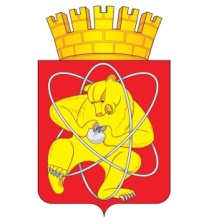 Муниципальное образование «Закрытое административно – территориальное образование  Железногорск Красноярского края»АДМИНИСТРАЦИЯ ЗАТО г. ЖЕЛЕЗНОГОРСКПОСТАНОВЛЕНИЕ     _25_  _02___ 2019                                                                                                                        № _472_г. ЖелезногорскОб утверждении изменений в Устав муниципального казенного учреждения «Управление имущественным комплексом»         В соответствии с Федеральным законом от 06.10.2003 № 131-ФЗ «Об общих принципах организации местного самоуправления в Российской Федерации», Уставом ЗАТО Железногорск, постановлением Администрации ЗАТО г. Железногорск от 01.10.2010  №1528 «Об утверждении Порядка принятия решений о создании, реорганизации и проведении реорганизации, изменения типа, ликвидации и проведения ликвидации муниципальных учреждений, определения предмета и целей деятельности муниципальных учреждений, учреждения уставов и внесения в них изменений»,    ПОСТАНОВЛЯЮ:1. Утвердить изменения в Устав муниципального казенного учреждения «Управление имущественным комплексом» (далее – МКУ «УИК») (Приложение).2. Директору МКУ «УИК»  (Н.И.Теплых):        2.1. В установленном законодательством Российской Федерации порядке представить в ИФНС Российской Федерации по г. Железногорску Красноярского края на государственную регистрацию изменения в Устав   МКУ «УИК».2.2. Представить в КУМИ Администрации ЗАТО г. Железногорск копию листа записи Единого государственного реестра юридических лиц в пятидневный срок   со дня   получения вышеуказанного документа.        3. Управлению делами Администрации ЗАТО г. Железногорск                                  (Е.В. Андросова) довести настоящее постановление до сведения населения через газету «Город и горожане».24. Отделу общественных связей Администрации ЗАТО г. Железногорск                                   (И.С. Пикалова) разместить настоящее постановление на официальном сайте муниципального образования «Закрытое административно-территориальное образование Железногорск Красноярского края» в информационно-телекоммуникационной сети «Интернет».       5. Контроль над исполнением настоящего постановления возложить на  первого заместителя Главы ЗАТО г. Железногорск по жилищно-коммунальному хозяйству С.Е. Пешкова.       6. Настоящее постановление вступает в силу после его официального опубликования. Глава ЗАТО г. Железногорск       				            И.Г. Куксин                                                                               УТВЕРЖДЕНЫ                                                                                постановлением Администрации                                                             ЗАТО г. Железногорск                                                                                 от__25.02.__2019    №_472_ИЗМЕНЕНИЯ  в Устав муниципального казенного учреждения «Управление имущественным комплексом»Красноярский край ЗАТО Железногорскг. Железногорск2019 год2Раздел 2  Устава изложить в новой редакции:«2. ЦЕЛИ И ПРЕДМЕТ ДЕЯТЕЛЬНОСТИ УЧРЕЖДЕНИЯ2.1. Учреждение осуществляет свою деятельность в соответствии с законодательством Российской Федерации, муниципальными правовыми актами и настоящим Уставом путем организации выполнения работ, оказания услуг по содержанию, эксплуатации и ремонту имущества:2.1.1. входящего в состав Муниципальной казны ЗАТО Железногорск;2.1.2. общего имущества нежилых зданий и помещений, в которых расположены объекты Муниципальной казны ЗАТО Железногорск.2.2. Основной целью деятельности Учреждения является обеспечение сохранности и содержания имущества Муниципальной казны ЗАТО Железногорск на основании распоряжений Администрации ЗАТО г. Железногорск.2.3. Для достижения основной цели  Учреждение осуществляет следующие виды деятельности:2.3.1. Обеспечивает эксплуатационное и техническое обслуживание нежилых зданий, сооружений, помещений и находящегося в них инженерного оборудования, а также текущий и капитальный ремонт, в пределах лимитов бюджетных средств, выделенных Учреждению на вышеуказанных цели.2.3.2. По доверенности Администрации ЗАТО г. Железногорск заключает соглашения с муниципальными учреждениями, в безвозмездном пользовании которых находятся нежилые помещения в нежилых зданиях и помещениях, в которых расположены объекты Муниципальной казны ЗАТО Железногорск, на возмещение Администрации ЗАТО г. Железногорск расходов по оплате коммунальных услуг и расходов по содержанию общего имущества здания (помещения).2.3.3. По доверенности Администрации ЗАТО г. Железногорск заключает соглашения с муниципальными учреждениями, в оперативном управлении которых находятся нежилые помещения в нежилых зданиях и помещениях, в которых расположены объекты Муниципальной казны ЗАТО Железногорск, на возмещение расходов по содержанию общего имущества здания (помещения).2.3.4. По доверенности Администрации ЗАТО г. Железногорск выставляет счета Арендаторам (Ссудополучателям) имущества Муниципальной казны ЗАТО Железногорск, а также иным правообладателям нежилых помещений в нежилых зданиях и помещениях, в которых расположены объекты Муниципальной казны ЗАТО Железногорск, на возмещение Администрации ЗАТО г. Железногорск расходов по оплате коммунальных услуг.2.3.5. По доверенности Администрации ЗАТО г. Железногорск выставляет счета Арендаторам (Ссудополучателям) имущества Муниципальной казны ЗАТО Железногорск на возмещение Администрации ЗАТО г. Железногорск расходов по содержанию общего имущества здания (помещения).32.3.6. По доверенности Администрации ЗАТО г. Железногорск выставляет счета иным правообладателям нежилых помещений в нежилых зданиях и помещениях, в которых расположены объекты Муниципальной казны ЗАТО Железногорск, на возмещение расходов по содержанию общего имущества здания (помещения).2.3.7. Обеспечивает надлежащий контроль за состоянием нежилых зданий, сооружений, помещений и инженерного оборудования, находящихся в муниципальной собственности ЗАТО Железногорск, на основании распоряжений Администрации ЗАТО г. Железногорск.2.3.8. Обеспечивает охрану нежилых зданий, сооружений, помещений и инженерного оборудования, находящихся в муниципальной собственности ЗАТО Железногорск.2.3.9. Обеспечивает уборку территории, прилегающей к зданиям, находящимся в муниципальной собственности ЗАТО Железногорск, к зданиям, нежилые помещения в которых находятся в муниципальной собственности ЗАТО Железногорск, помещений общего пользования вышеуказанных зданий и нежилых помещений, и несет ответственность за их состояние в соответствие с санитарными нормами.2.3.10. Выступает муниципальным заказчиком при осуществлении закупок товаров, работ, услуг за счет бюджетных средств и внебюджетных источников финансирования (гранты, пожертвования).2.3.11. Организует содержание и эксплуатацию объектов гидротехнических сооружений, закрепленных за Учреждением на праве оперативного управления.2.3.12. Организует содержание и эксплуатацию объектов водоснабжения и канализации, закрепленных за Учреждением на праве оперативного управления.2.3.13. Осуществляет администрирование доходов местного бюджета – возмещение расходов бюджета на оплату коммунальных услуг, техническое, эксплуатационное обслуживание имущества Муниципальной казны ЗАТО Железногорск, а также общего имущества нежилых зданий и помещений, в которых расположены объекты Муниципальной казны ЗАТО Железногорск:- начисление, выставление счетов, учет и контроль за правильностью исчисления, полнотой и своевременностью осуществления платежей в бюджет, пеней и штрафов по ним;- принятие решения о возврате излишне уплаченных (взысканных) платежей в бюджет, пеней и штрафов, а также процентов за несвоевременное осуществление такого возврата и процентов, начисленных на излишне взысканные суммы, и представляет поручение в орган Федерального казначейства для осуществления возврата в порядке, установленном Министерством финансов Российской Федерации;- принятие  решения о зачете (уточнении) платежей в бюджеты бюджетной системы Российской Федерации и представляет уведомление в орган Федерального казначейства;4- в случае и порядке, установленных главным администратором доходов местного бюджета формирует и представляет главному администратору доходов бюджета сведения и бюджетную отчетность, необходимые для осуществления полномочий соответствующего главного администратора доходов бюджета;- осуществление иных бюджетных полномочий, установленных Бюджетным кодексом Российской Федерации и принимаемыми в соответствии с ним  муниципальными правовыми актами, регулирующими бюджетные правоотношения. 2.4. Виды деятельности, подлежащие обязательному лицензированию, осуществляются Учреждением после получения соответствующей лицензии.».